Heald Green Friday Hub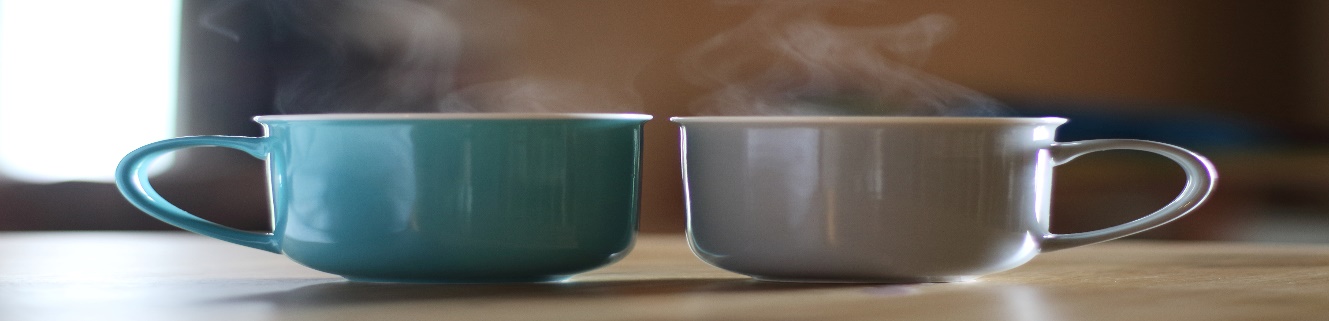 Its not just our Drinks that are Warm, Our Welcome is too.We meet on a Friday from 12.30 pm til 2.30pm @ Heald Green Village Hall SK8 3JL(TERM TIME ONLY)For just a 50p entrance fee sees, Arts & Crafts, a game of Cards, Dominos or just a friendly face and a chat with like-minded people rounded off every week with a game of prize BINGOEveryone is welcome to join us.We also have visits from outside organisations, so far 2024 has seen Spreading Smiles, GMP Fraud Talk & Local Author Matthew Booth.We try to go off site for lunch at the end of the July & December sessions. (additional charges apply)For further details please call or message Kerry on07580 083 529 or checkoutHeald Green Friday Hub on Facebook.50p Entry Fee and Small charges apply for Drinks , Cakes & BINGO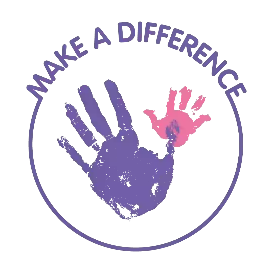 